Образец записи об увольнении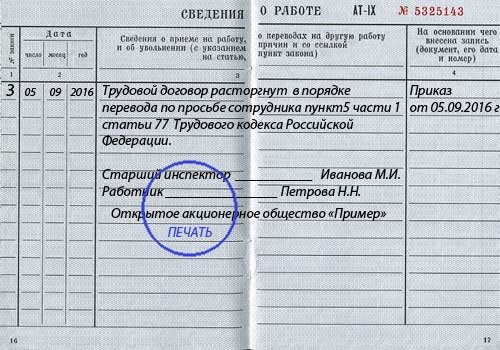 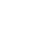 Образец записи об увольнении при совместительстве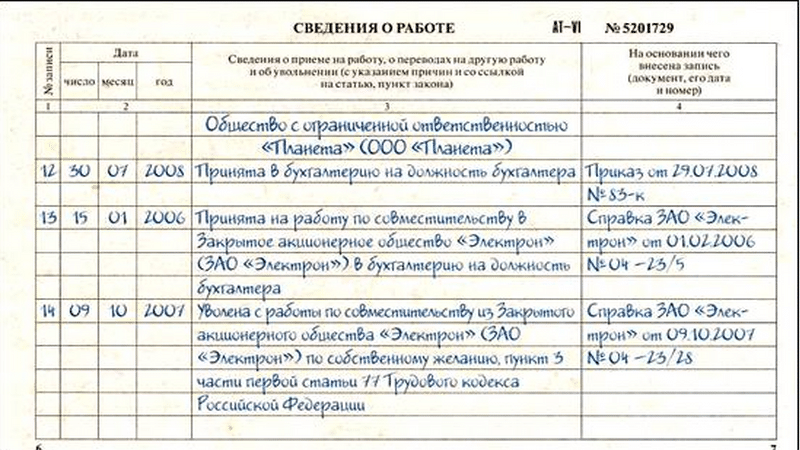 